Science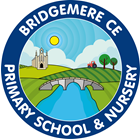 Curriculum Overview Class 1Year AScienceCurriculum Overview Class 1Year AScienceCurriculum Overview Class 1Year AScienceCurriculum Overview Class 1Year AScienceCurriculum Overview Class 1Year AUnit of work Autumn OneIt’s Good To Be MeSensesAutumn Two-A Starry NightSeasons and Different Materials Spring OnePassport to BridgemereWater Summer OneFarm to ForkAnimalsGrowingPrior LearningChildren may have some experience of melting and freezing from real life experiencesAll the of the children live around the area of Bridgemere Most children have visited a farm at some point Core LearningInvestigate the process of melting and freezing Explore weather changes in winter Explore the changes in the season throughout the yearExplore different materials- using appropriate language Understand some important processes and changes in the natural world around them, including the seasons and changing states of matter (UW- The Natural World)Investigate the process of floating and sinkingInvestigate what materials are waterproofUnderstand some important processes and changes in the natural world around them, including the seasons and changing states of matter       (UW- The Natural World)Lifecycle of an animal- egg to chickPlant and grow plants- talk about how we care for them- what does a plant needExplore the natural world around them, making observations and drawing pictures of animals and plants. (UW- Thee Natural World)VocabularySensesSmellSightHearingTouchTaste WinterSeasons	Weather	FreezeMelt BrittleSoftSmoothHardCold     Float                             SinkWaterproof                     LifecycleHabitatPlantsGrowingChangePersonal DevelopmentWhy do you like the taste or smell of some things and not others?Why does your ice cream melt on hot days?If you were out in the rain- what would you want your umbrella to be made from?How can we do to help the plants in our garden?Why should we be thankful for the farmers?Quick QuizWhat do you use your nose for? What things are frozen?What things will sink or float?What does a plant need to grow?